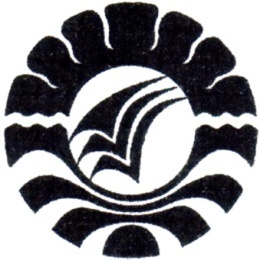 PENINGKATAN KEMAMPUAN BERHITUNG MELALUI         PENDEKATAN MATEMATIKA REALISTIK PADA                       MURID TUNAGRAHITA RINGAN KELAS                               DASAR II DI SLBN SOMBA OPU                                         KABUPATEN GOWASKRIPSIDiajukan Untuk Memenuhi Sebagian Persyaratan Guna Memperoleh Gelar Sarjana Pendidikan (S.Pd) Pada Program Pendidikan Luar Biasa Strata Satu Fakultas Ilmu Pendidikan Universitas Negeri MakassarOleh:IRFAN NURNIM. 094504042JURUSAN PENDIDIKAN LUAR BIASAFAKULTAS ILMU PENDIDIKANUNIVERSITAS NEGERI MAKASSAR2014KEMENTRIAN PENDIDIKAN DAN KEBUDAYAAN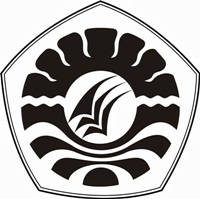      UNIVERSITAS NEGERI MAKASSAR     FAKULTAS ILMU PENDIDIKAN     JURUSAN PENDIDIKAN LUAR BIASA     Alamat: Kampus UNM Tidung Jl. Tamalate I Makassar Telp. (0411) 884457, Fax. 883076 Laman: www.unm.ac.id PERSETUJUAN PEMBIMBINGSkripsi dengan judul ” Peningkatan Kemampuan Berhitung Melalui Pendekatan Matematika Realistik Pada Murid Tunagrahita Ringan Kelas Dasar II Di SLBN Somba Opu Kabupaten Gowa ”.Atas nama : 	Nama		: Irfan Nur	NIM		: 094504042	Jurusan	: Pendidikan Luar Biasa	Fakultas	: Ilmu PendidikanSetelah diperiksa, diteliti dan dipertahankan di depan dewan penguji skripsi pada hari Senin, 07 Juli 2014, dinyatakan LULUS. Makassar,    Juli 2014Pembimbing I, 	Pembimbing II,Drs. M. Shodiq AM., M. Pd.	Dr. Purwaka Hadi, M. Si.NIP. 19570702 198602 1 001	NIP. 19640112 198903 1 001Disahkan :Ketua Jurusan PLB FIP UNM,Dr. Bastiana, M. Si.NIP. 19670909 199303 2 002KEMENTRIAN PENDIDIKAN DAN KEBUDAYAAN     UNIVERSITAS NEGERI MAKASSAR     FAKULTAS ILMU PENDIDIKAN     JURUSAN PENDIDIKAN LUAR BIASA     Alamat: Kampus UNM Tidung Jl. Tamalate I Makassar Telp. (0411) 884457, Fax. 883076 Laman: www.unm.ac.id PENGESAHAN UJIAN SKRIPSISkripsi diterima oleh Panitia Ujian Skripsi Fakultas Ilmu Pendidikan Universitas Negeri Makassar dengan SK Dekan No.5307/UN36.4/PP/2014 Tanggal 01 Juli 2014, dan telah diujikan pada hari Senin, 07 Juli 2014 sebagai persyaratan memperoleh gelar Sarjana Pendidikan pada Jurusan Pendidikan Luar Biasa serta telah dinyatakan LULUS.                                                                                                                                 Makassar,     Juli 2014Disahkan Oleh,Pembantu Dekan Bid. Akademik FIP UNMDrs. M. Ali. Latif Amri, M. Pd.NIP. 19611231 198702 1 045Panitia Ujian :Ketua	: Drs. Muh. Faisal, M. Pd.	(.………………………..)Sekretaris	: Dra. Tatiana Meidina, M. Si.	(.………………………..)Pembimbing I	: Drs. M. Shodiq AM,. M. Pd.	(.………………………..)Pembimbing II      : Dr. Purwaka Hadi, M. Si.	(.………………………..)Penguji I	: Drs. H. Agus Marsidi, M. Si.	(.………………………..)Penguji II	: Drs. M. Bachtiar, M. Si.	(.………………………..)PERNYATAAN KEASLIAN SKRIPSIYang bertanda tangan di bawah ini, menerangkan bahwa:Nama	: 	Irfan NurNIM	: 	094 504 042Fakultas	: 	Ilmu PendidikanJurusan	: 	Pendidikan Luar BiasaJudul Skripsi	:	Peningkatan Kemampuan Berhitung Melalui Pendekatan Matematika Realistik Pada Murid Tunagrahita Ringan Kelas Dasar II Di Slbn Somba Opu Kabupaten Gowa.Menyatakan dengan sebenarnya bahwa skripsi yang saya tulis ini benar merupakan hasil karya saya sendiri dan bukan merupakan pengambilalihan tulisan atau pikiran yang saya akui sebagai hasil tulisan atau pikiran sendiri.Apabila di kemudian hari terbukti bahwa skripsi ini hasil jiplakan, maka saya bersedia menerima sanksi atas perbuatan tersebut sesuai ketentuan yang berlaku.   Makassar,    Juli 2014Yang membuat pernyataan,Irfan Nur/094504042MOTTO DAN PERUNTUKANDalam kerendahan hati ada ketinggian budi, dalam kemiskinan harta ada kekayaan jiwa, dan dalam kesempitan hidup ada kebutuhan ilmuBelajar butuh proses, proses butuh berjuang, Berjuang butuh bersabar, karena kesabaran yang disertai dengan keikhlasan adalah kunci kesuksesanKuperuntukkan karya sederhana ini kepada ayahanda Muhammad Nur, ibunda Nur Laili, tante Hj. Sadiah, S. Pd dan A. Herman Sekeluarga atas semua dukungan, perhatian, pengorbanan dan doa tulus yang diberikan untuk menunjang kesuksesanku dalam menggapai cita-citaSerta saudara-saudaraku, sahabat, dan orang-orang yang telah bersedia menjadi tongkat dalam ku bertumpuh, kemudian bagi pembaca skripsi ini semoga nantinya bisa berguna.ABSTRAKIrfan Nur, 2014. Peningkatan Kemampuan Berhitung Melalui Pendekatan Matematika Realistik Pada Murid Tunagrahita Ringan Kelas Dasar II Di SLBN Somba Opu Kabupaten Gowa. Skripsi. Dibimbing Drs. M. Shodiq AM, M, Pd dan Dr. Purwaka Hadi, M.Si. Jurusan Pendidikan Luar Biasa, Fakultas Ilmu Pendidikan, Universitas Negeri Makassar.Permasalahan pokok dalam penelitian ini adalah apakah ada Peningkatan Kemampuan Berhitung Melalui Pendekatan Matematika Realistik Pada Murid Tunagrahita Ringan Kelas Dasar II Di SLBN Somba Opu Kabupaten Gowa?. Adapun rumusan masalah dalam penelitian ini adalah ” Bagaimanakah kemampuan berhitung murid tunagrahita ringan kelas dasar II di SLBN Somba Opu Kabupaten Gowa sebelum dan sesudah pendekatan matematika realistik?, dan Apakah ada peningkatan kemampuan berhitung pada murid tunagrahita ringan kelas dasar II di SLBN Somba Opu Kabupaten Gowa melalui pendekatan matematika realistik?”.  Tujuan dalam penelitian ini adalah ”1) Untuk mengetahui kemampuan berhitung murid tunagrahita ringan kelas dasar II di SLBN Somba Opu Kabupaten Gowa sebelum pendekatan matematika realistik, 2) Untuk mengetahui kemampuan berhitung murid tunagrahita ringan kelas dasar II di SLBN Somba Opu Kabupaten Gowa setelah pendekatan matematika realistik dan 3) Untuk mengetahui apa ada peningkatan kemampuan berhitung murid tunagrahita ringan kelas dasar II di SLBN Somba Opu Kabupaten Gowa melalui pendekatan matematika realistik.” Penelitian ini merupakan penelitian yang menggunakan pendekatan kuantitatif dengan jenis penelitian deskriptif. Subjek penelitian ini adalah murid tunagrahita ringan kelas II di SLBN Somba Opu Kabupaten Gowa yang berjumlah 3 orang. Teknik pengumpulan data dalam penelitian ini adalah melalui tes perbuatan yakni menghitung angka. Data yang diperoleh diolah secara deskriptif kuantitatif untuk memberikan gambaran kemampuan berhitung murid tersebut. Dengan demikian hasil penelitian ini dapat disimpulkan bahwa ” kemampuan berhitung melalui pendekatan matematika realistik pada murid tunagrahita ringan kelas dasar II di SLBN Somba Opu Kabupaten Gowa menunjukkan kategori kurang mampu, kemampuan berhitung melalui pendekatan matematika realistik pada murid tunagrahita ringan kelas dasar II di SLBN Somba Opu Kabupaten Gowa menunjukkan kategori mampu sampai sangat mampu dan ada peningkatan kemampuan berhitung melalui pendekatan matematika realistik pada murid tunagrahita ringan kelas dasar II di SLBN Somba Opu Kabupaten Gowa dari kategori kurang mampu menjadi mampu sampai dengan sangat mampu.”PRAKATASegala puji dan syukur penulis ucapkan ke hadirat Allah SWT pencipta alam semesta atas limpahan rahmat, karunia dan kekuatan yang dianugrahkan kepada penulis. Setiap nikmat waktu, pikiran dan tenaga yang tiada terukur yang diberikan sehingga skripsi ini dapat diselesaikan sebagaimana mestinya. Shalawat dan Salam semoga senantiasa tercurah kepada junjungan dan tauladan kita, Muhammad Rasulullah SAW.Sebagai seorang hamba yang berkemampuan terbatas, tidak sedikit kendala yang dialami oleh penulis dalam penyusunan skripsi ini. Berkat pertolongan dari-Nya dan bantuan berbagai pihak secara langsung maupun tidak langsung sehingga kendala tersebut dapat diatasi. Olehnya dalam kesempatan ini, penulis mengucapkan terima kasih yang sebesar-besarnya kepada Ayahanda Muhammad Nur dan Ibunda Nur laili atas segala do’a, cinta, kasih sayang, didikan, kepercayaan dan pengorbanan ayahanda dan ibunda untuk Ananda. Penghormatan dan penghargaan setinggi-tingginya juga kepada Drs. M. Shodiq AM, M, Pd dan Dr. Purwaka Hadi, M.Si selaku pembimbing I dan II. Semoga Allah SWT melimpahkan Rahmat dan Hidayah-Nya sepanjang hidupnya. Ucapan terima kasih juga penulis berikan kepada:Prof. Dr. H. Arismunandar, M. Pd. selaku Rektor Universitas Negeri Makassar yang telah memberikan kesempatan kepada penulis untuk menuntut ilmu di Universitas Negeri Makassar.Prof. Dr. H. Ismail Tolla, M. Pd. selaku Dekan FIP UNM yang dengan penuh perhatian memberikan bimbingan dan memfasilitasi penulis untuk menempuh pendidikan di Fakultas Ilmu Pendidikan yang di pimpinnya.  Drs. Ali Latif Amri, M. Pd, Drs. Andi Mappincara, M. Pd,  Drs. Muh. Faisal, M. Pd, selaku Pembantu Dekan I, II, dan III Fakultas Ilmu Pendidikan yang telah memberikan layanan Akademik, Administrasi dan Kemahasiswaan selama penulis menjadi Mahasiswa Fakultas Ilmu Pendidikan.Dr. Bastiana, M.Si. dan Dra. Tatiana Meidina, M. Si Sebagai Ketua dan Sekretaris Jurusan PLB FIP UNM, yang dengan penuh perhatian memberikan bimbingan dan memfasilitasi penulis selama proses perkuliahan.Dosen Jurusan Pendidikan Luar Biasa, Fakultas Ilmu Pendidikan pada umumnya, yang dengan sabar membimbing penulis selama menyelesaikan studi di Universitas Negeri Makassar.Kanda Awayundu Said, S. Pd. selaku Tenaga Administrasi Jurusan Pendidikan Luar Biasa Fakultas Ilmu Pendidikan Universitas Negeri Makassar yang telah memberikan motivasi dan pelayanan administrasi selama menjadi mahasiswa sampai penyelesaian studi. Dra.Nuraeni, M,M selaku Kepala Sekolah SLBN Somba Opu Kabupaten Gowa yang telah memberikan izin dan menerima penulis untuk melakukan penelitian di sekolah tersebut serta guru-guru SLBN Somba Opu Kabupaten Gowa yang telah bersedia membimbing dan mengarahkan penulis selama penelitian.Keluarga Besar Muhammad Nur dan  NurLaili dan keenam adikku Arifai Nur, Ikbal, Al-Umar Nur, (Alma. Nur Fiana), Akbar Nur, dan Muhammad Anugrah Nur, serta Hj. Sadiah, S. Pd dan A. Herman Sekeluarga, atas pengertian, dan dukungan selama penulis berada di bangku perkuliahan hingga menyelesaikan karya ini.Sejawat di angkatan 2009 yang memberikan setumpuk bantuan dan segudang senyuman untuk penulis di tengah-tengah penatnya pikiran saat menyelesaikan karya ini. Terima kasih telah menemani penulis dengan menjadi sahabat terbaik.Keluarga Besar Pendidikan Luar Biasa, Para Demisioner dan Pengurus HMJ PLB FIP UNM, terima kasih atas segala bentuk dukungan dan partisipasi.Akhirnya kepada semua pihak yang telah membantu dan tidak sempat disebut namanya, penulis mengucapkan banyak terima kasih. Semoga segala bantuan, dukungan, dan kerjasamanya dapat menjadi amal ibadah di sisi-Nya. AminWassalamu Alaikum Warahmatullahi Wabarakatuh.Makassar,   Mei 2014PenulisDAFTAR ISIHALAMAN JUDUL	iPERSETUJUAN PEMBIMBING	iiLEMBAR PENGESAHAN	iiiPERNYATAAN KEASLIAN SKRIPSI	ivMOTTO DAN PERUNTUKAN	vABSTRAK 	viPRAKATA 	viiDAFTAR ISI	xDAFTAR GAMBAR	xiiDAFTAR TABEL	xiiiDAFTAR DIAGRAM BATANG	xivDAFTAR LAMPIRAN	xvBAB I PENDAHULUAN	1Latar Belakang 	1Rumusan Masalah	5Tujuan Penelitian	5Manfaat Penelitian	6BAB II KAJIAN PUSTAKA, KERANGKA PIKIR DAN   PERTANYAAN PENELITIAN	7Kajian Pustaka	7Kerangka Pikir	29Pertanyaan Penelitian	30BAB III METODE PENELITIAN	31Pendekatan dan Jenis  Penelitian	31Variabel dan Desain Penelitian	32Defenisi Operasional Variabel	32Subjek Penelitian	33Teknik Pengumpulan Data	34Teknik Analisis Data	34BAB IV HASIL PENELITIAN DAN PEMBAHASAN	36Hasil Penelitian	36Pembahasan	47BAB V KESIMPULAN DAN SARAN	53Kesimpulan	53Saran	54DAFTAR PUSTAKA	55LAMPIRAN-LAMPIRANRIWAYAT PENULISDAFTAR GAMBARNo. Gambar	Judul	Halaman 2.1.		Skema Kerangka Pikir..............	.........................29DAFTAR TABELNo. Tabel	Judul	Halaman3.1.	Data Murid Tunagrahita Ringan Kelas Dasar II di SLBN Somba Opu Kabupaten Gowa.	................................................................333.2.	Pengkategorian Nilai Hasil Tes.................	.............................................344.1.	Skor Tes Awal Pada Murid Tunagrahita Ringan Kelas Dasar II di SLBN  Somba Opu Kabupaten Gowa Sebelum Menggunakan  Matematika Realistik.	....................................................374.2. 	Data Nilai Tes Awal Pada Murid Tunagrahita Ringan Kelas Dasar II di SLBN Somba Opu Kabupaten Gowa Sebelum Menggunakan Matematika Realistik.	.....................................................394.3.	Skor Tes Akhir Pada Murid Tunagrahit Ringan Kelas Dasar II di SLBN Somba Opu Kabupaten Gowa Setelah Menggunakan Matematika Realistik............	..........................................414.4.	Data Nilai Tes Akhir Pada Murid Tunagrahita Ringan Kelas Dasar II di SLBN Somba Opu Kabupaten Gowa Setelah Menggunakan Pendekatan Matematika Realistik.	.....................434.5.	Data Skor dan Nilai Peningkatan Kemampuan Berhitung Pada Murid Tunagrahita Ringan Kelas Dasa II di SLBN Somba Opu Kabupaten Gowa Sebelum dan Setelah Menggunakan Matematika Realistik.............................	..........................45		DAFTAR DIAGRAM BATANGNo. Gambar	Judul	Halaman4.1 	Visualisasi Kemampuan Berhitung Pada Murid Tunagrahita ringan Kelas Dasar II di SLB Somba Opu Kabupaten Gowa Sebelum Menggunakan Pendekatan Matematika Realistik....................................................	..................404.2	Visualisasi Kemampuan Berhitung Pada Murid Tunagrahita ringan Kelas Dasar II di SLBN Somba Opu Kabupaten Gowa setelah menggunakan Pendekatan Matematika Realistik............................	......................444.3	Visualisasi Perbandingan Kemampuan Berhitung Pada Murid Tunagrahita ringan Kelas Dasar II di SLBN Somba Opu Kabupaten Gowa Sebelum dan Setelah Menggunakan Pendekatan Matematik Realistik.	............................46DAFTAR LAMPIRAN Nomor				  Judul			 		 HalamanKurikulum Matematika Kelas I Semester II......................................	57Kisi-Kisi Instrumen Penelitian...........................................................	58Instrumen Penelitian Berhitung.........................................................	59Data Hasil Penelitian………………………………………………..	61Data Pretest dan Posttest Pada Murid Tunagrahita Ringan Kelas Dasar II di SLBN Somba Opu Kabupaten Gowa Sebelum dan Setelah Menggunakan Matematika Realistik..........................................................................	62Silabus	63Rencana Pelaksanaan Pembelajaran (RPP)……………………......	66Format Validasi Instrumen…………………………………………	81Surat Pengajuan Judul………………………………………………	92Surat Penunjukan Pembimbing Skripsi…………………………….	93Surat Permohonan Izin Melakukan Penelitian...................................	94Surat Izin/Rekomendasi Penelitian....................................................	95Surat Keterangan Penelitian...............................................................	96